Name:  ________________________________________                                    Hour:  _______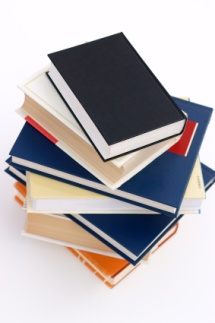 PsychologyRegarding Henry AssignmentAssignment Summary:  After watching the movie Regarding Henry, your task is to analyze one aspect of the movie you find interesting.  This assignment requires you to imagine that you are a psychology researcher and have been asked to work on a project for a college professor who is writing a book on brain injuries and related issues. There are several viewpoints he wants to include in his book, and he needs you to work on one of them.  Your section is limited to the range of 500-750 words.  Also, the work must be in APA format.Purpose:  The purpose of this assignment is to use research to support your analysis of a psychological issue.  You must provide the support in APA format.Writer’s Role:  You will be writing as if you were a psychology researcher.Audience:  Your audience is the college professor who is writing a book.Form:  Create a multi-paragraph essay between 500-750 words.FCAs:  Essay includes a well-developed thesis, researched support, and a summative conclusion on one issue.  (40)APA formatting accurate. (10/5) A reference page is included and accurately written.  (10/5)Spell check used and no SF, RO, or CS errors (10/5)Procedure:  Watch movie and complete questions on Regarding Henry.  (10)Decide on an issue from the areas of study listed below.  Go to mel.org and search for a minimum of three sources of information. Research notes must be written or typed on a note sheet. Computer lab day is Monday, Nov 26 and Friday, Nov 30.Three note sheets are due in class on Dec 5. (10)First draft due in class on Dec 11.  We will complete a read-aloud and edit (10)Final paper due on Dec 14.  Note sheets, questions, first draft, and final paper due at start of class.The areas of study include:Learning:  Henry has to relearn to read. Do research on what is involved in learning processes when a brain injury has been sustained.  Indicate recovery time periods. Refer to Henry’s learning and compare/contrast with what your research shows.Caregiver Issues: Henry is not the only person affected by his injuries. Pick one or two of the other characters- Sarah, Rachel, Bradley, Linda, etc. and explain how Henry's condition impacted his/her life. How is life different? Better? Worse?  Find research to support or disprove what was shown in the movie.Brain Injuries:  Research different kinds of brain injuries and compare and contrast them with Henry’s type of injury.Personality Change:  Research specific case studies (e.g. Phineas Gage) that indicate a change in personality due to a brain injury. Draw conclusions from these studies.Suggest a topic:  If you would like to add a topic not listed, but related to the movie, discuss with your instructor.